SoftChalk Cloud – Account – RequestingTo use SoftChalk Cloud, instructors must have an account. The steps below explain how to submit a request for a SoftChalk Cloud account.Request SoftChalk Cloud AccountNavigate to https://gvtc.tcsg.edu/SoftChalkUserRequest. Complete the form. All fields are required.  NOTE: A College email address must be entered for the account to be created.In the Security Code field, enter the code shown in the box.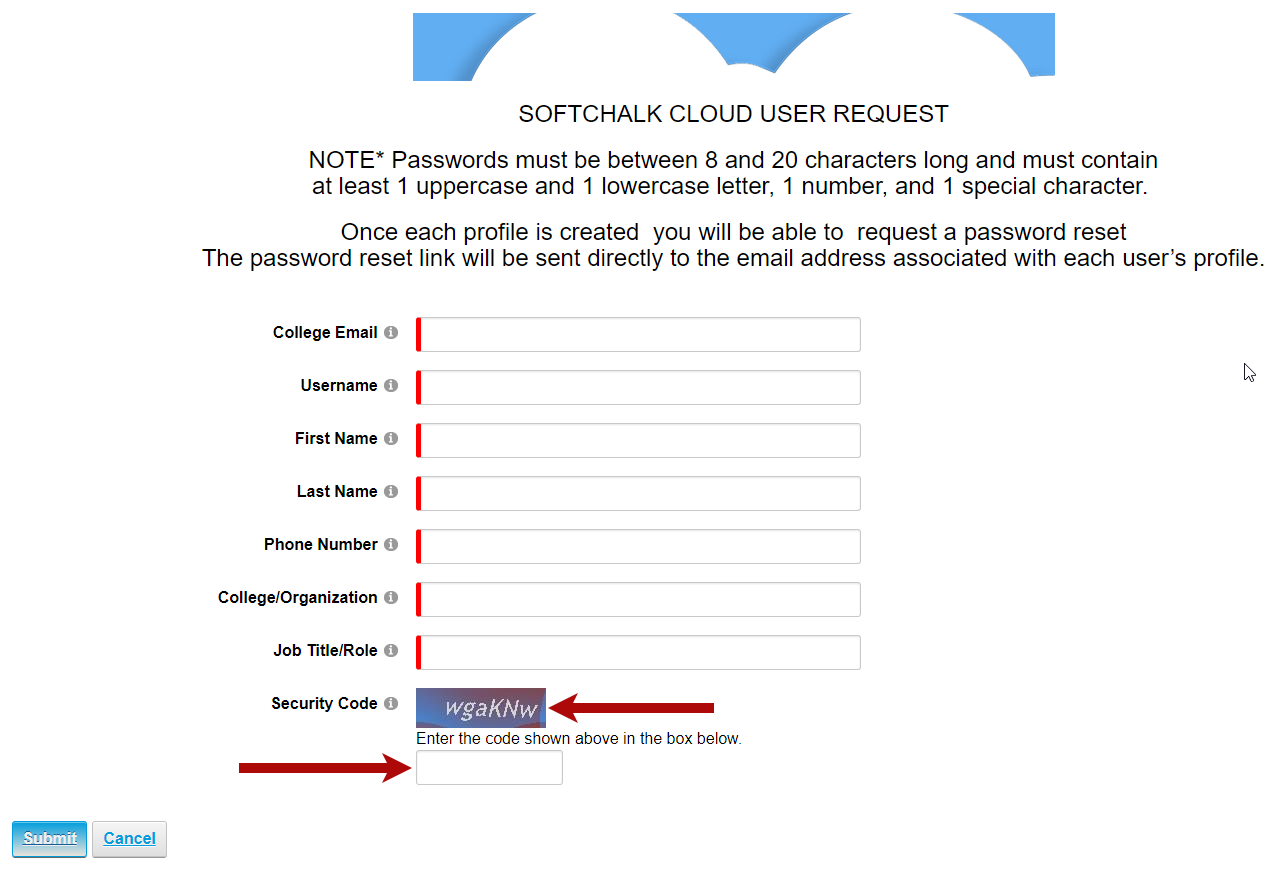 When done, select Submit. You will be notified once the account has been created. 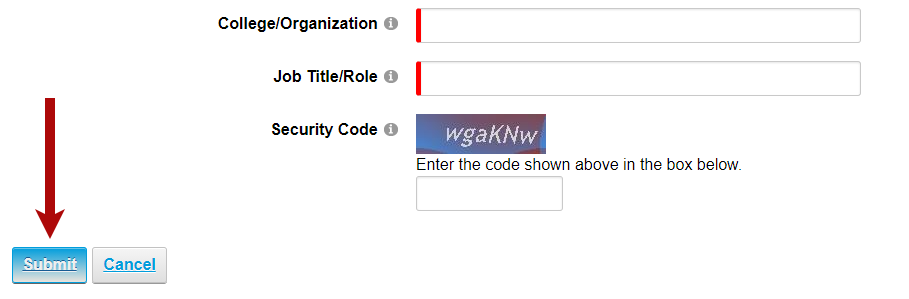 NOTE: Once the account is created, you can request a password reset. The password reset link will be sent to the email address associated with the account. Passwords Requirements:Must be between 8 and 20 characters longAt least 1 uppercase and 1 lowercase letterAt least 1 numberAt least 1 special character